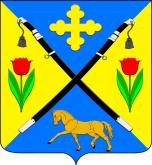 РОССИЙСКАЯ ФЕДЕРАЦИЯРОСТОВСКАЯ ОБЛАСТЬЗИМОВНИКОВСКИЙ РАЙОНМУНИЦИПАЛЬНОЕ ОБРАЗОВАНИЕ«ЗИМОВНИКОВСКОЕ СЕЛЬСКОЕ ПОСЕЛЕНИЕ»СОБРАНИЕ ДЕПУТАТОВ ЗИМОВНИКОВСКОГО СЕЛЬСКОГО ПОСЕЛЕНИЯ	РЕШЕНИЕ	О назначении половины членов комиссии по проведению конкурса на должность главы Администрации Зимовниковского сельского поселения»   В соответствии со статьей 37 Федерального закона от 06.10.2003 № 131-ФЗ «Об общих принципах организации местного самоуправления в Российской Федерации», решением Собрания депутатов Зимовниковского сельского поселения от 25 сентября 2021 года № 163 «О порядке проведения конкурса на должность главы Администрации Зимовниковского сельского поселения» Собрание депутатов Зимовниковского сельского поселенияРЕШИЛО:1.Назначить членами комиссии по проведению конкурса на должность главы Администрации Зимовниковского сельского поселения (далее - конкурсная комиссия):         1. Костюков Сергей Александрович – заместитель начальника 55 ПСЧ 1ПСО             ФПС ГПС МЧС России по Ростовской области;2. Ткачева Наталья Николаевна – исполнительный секретарь Зимовниковского местного отделения Всероссийской политической партии «Единая Россия»;3. Федюрко Олег Викторович – индивидуальный предприниматель.3. Установить, что до избрания секретаря конкурсной комиссии его полномочия исполняет Федюрко Олег Викторович.4.Настоящее решение вступает в силу со дня его принятия.5.Настоящее решение подлежит официальному опубликованию.Председатель собрания депутатов –глава Зимовниковского  сельского поселения                                         А.Е. Кадинпоселок  Зимовники25 августа 2021 года      № 164 Принято Собранием депутатовЗимовниковского сельского поселения                                        25 августа 2021 года                  